.32 count intro32 拍後起跳第一段	Weave right, chasse, back rock, recover第二段	Vine left with ½ turn left, scuff, chasse, back rock, recover第三段	Rocking chair, step, ½ turn right & hook, shuffle forward第四段	Rock forward, recover, coaster step, stomp, hold, close, stomp, tap* Restart during wall 3 (replace tap with stomp left next to right)第五段	Roll 1 ½ turns to left, rock back, recover, kick, ball, cross第六段	Stomp, hold, close, stomp, tap, roll 1 ½ turns right第七段	Rock back, recover, rock forward, recover, behind, side, cross shuffle第八段	Side, recover, sailor ¼ turn left, step, ½ pivot left, walk, walkTag end of wall 1 ( 3 0’clock), wall 4 ( 9 0’clock), wall 6 dance the tag TWICE ( 3 0’clock)50 Ways (50種告別式) (zh)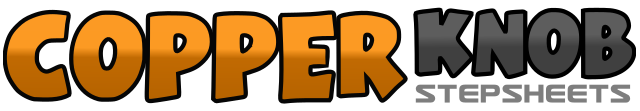 .......拍数:64墙数:4级数:Intermediate.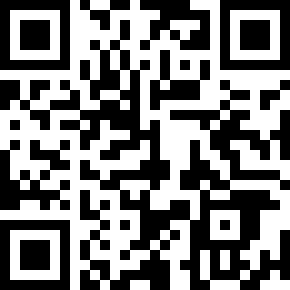 编舞者:Pat Stott (UK) - 2012年07月Pat Stott (UK) - 2012年07月Pat Stott (UK) - 2012年07月Pat Stott (UK) - 2012年07月Pat Stott (UK) - 2012年07月.音乐:50 Ways to Say Goodbye - Train : (CD: California 37)50 Ways to Say Goodbye - Train : (CD: California 37)50 Ways to Say Goodbye - Train : (CD: California 37)50 Ways to Say Goodbye - Train : (CD: California 37)50 Ways to Say Goodbye - Train : (CD: California 37)........右藤步, 右追步, 後下沉 回復1–4Step right to right, cross left behind right, step right to right, cross left over right右足右踏, 左足於右足後交叉踏, 右足右踏, 左足於右足前交叉踏5&6Step right to right, close left to right, step right to right右足右踏, 左足併踏, 右足右踏7–8Rock back on left, recover onto right左足後下沉, 右足回復左180轉華倫帶擦踢, 右追步, 後下沉 回復1–4Step left to left, cross right behind left, turn ¼ left stepping forward of left, pivot ¼ turn on left and scuff right next to left左足左踏, 右足於左足後交叉踏, 左轉90度左足前踏, 左軸轉90度右足擦踢5&6Step right to right, close left to right, step right to right右足右踏, 左足併踏, 右足右踏7–8Rock back on left, recover onto right左足後下沉, 右足回復搖椅步, 踏 轉帶勾, 前交換1–4Rock forward on left, recover onto right, rock back on left, recover onto right左足前下沉, 右足回復, 左足後下沉, 右足回復5–6Step forward on left, turn ½ turn right keeping weight on left and hook right in front of left左足前踏, 右轉180度重心在左足右足於左足前勾7&8Step forward on right, close left to right, step forward on right右足前踏, 左足併踏, 右足前踏前下沉 回復, 海岸步, 重踏, 候, 併, 重踏, 點1–2Rock forward on left, recover onto right左足前下沉, 右足回復第三面牆跳至此, 最後左足併點換成左足併重踏, 面向6點鐘從頭起跳3&4Step back on left, close right to left, step forward onto left左足後踏, 右足併踏, 左足前踏5–6Stomp right to right, hold右足右重踏, 候& 7 8Close left to right, stomp right to right, tap left next to right左足併踏, 右足右重踏, 左足併點左轉一圈半, 後下沉 回復, 踢 併 交叉1–4Turn ¼ to left and step forward on left, turn ½ to left and step back on right, turn ½ to left and step forward on left, turn ¼ left and step right to right左轉90度左足前踏, 左轉180度右足後踏, 左轉180度左足前踏, 左轉90度右足右踏5–6Rock back on left, recover onto right左足後下沉, 右足回復7&8Kick left to left diagonal, step on ball of left, cross right over left左足左斜角踢, 左足踏, 右足於左足前交叉踏重踏 候, 併 重踏 點, 右轉一圈半1–2Stomp left to left, hold左足左重踏, 候& 3 4Close right to left, stomp left to left, tap right next to left右足併踏, 左足左重踏, 右足併點5–8Turn ¼ to right and step forward on right, turn ½ right and step back on left, turn ½ right and step forward on right, turn ¼ right and step left to left右轉90度右足前踏, 右轉180度左足後踏, 右轉180度右足前踏, 右轉90度左足左踏後下沉 回復, 前下沉 回復, 後 側, 交叉交換1–4Rock right behind left, recover onto left, rock diagonally forward on right, recover onto left右足於左足後下沉, 左足回復, 右足斜角前下沉, 左足回復5–6Cross right behind left, step left to left右足於左足後交叉踏, 左足左踏7&8Cross right over left, step left to left on ball of foot, cross right over left右足於左足前交叉踏, 左足左踏, 右足於左足前交叉踏側下沉 回復, 左90轉水手, 踏 轉, 走 走1–2Rock left to left, recover onto right左足左下沉, 右足回復3&4Cross left behind right, turn ¼ left stepping onto right, step left in place左足於右足後交叉踏, 左轉90度右足踏, 左足踏5–6Step forward on right, pivot ½ left transferring weight to left右足前踏, 左軸轉180度7–8Walk forward on right, walk forward on left前走-右, 左第一面牆(3點鐘), 第四面牆(9點鐘), 第六面牆(3點鐘)跳兩次加拍1&2Stomp right across left, recover onto left, step right to right右足於左足前交叉重踏, 左足回復, 右足右踏3&4Stomp left across right, recover onto right, step left to left左足於右足前交叉重踏, 右足回復, 左足左踏5&6Stomp right across left, recover onto left, step right to right右足於左足前交叉重踏, 左足回復, 右足右踏7-8Stomp left next to right, hold and clap hands左足併重踏, 候(拍手)